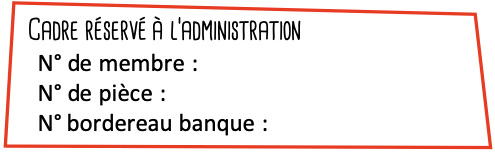 ATELIERS ADULTES 2023-2024ouverts dès 8 participants Participant : Coordonnées de la personne à contacter en cas d’urgence : Modalités d’inscription : Adhésion - 30€Participation annuelle calculée en fonction des salaires mensuels bruts :Tarifs des ateliers : Fait à Saint Denis le :                                                                               Signature :  Théâtre - le mardi de 19h30 à 21h30 au Toit du Mot Lecture voix haute - le jeudi de 19h30 à 21h au Toit du Mot  Écriture - le mardi de 19h à 20h30 au Toit du Mot Nom : Prénom :Date de naissance :Âge :Tél. portable :Mail :Adresse :CP :Ville :Nom :Prénom :Lien de parenté :Tél. portable :Tél. domicile :Mail :Mail :Mail :Mail :Selon les revenusÉtudiant, sans emploiJusqu’à 1500€Au-dessus de 1500€Montant à régler50€150€190€Réduction de 10€ au 2e atelier / Montant payé : ……………………………Réduction de 10€ au 2e atelier / Montant payé : ……………………………Réduction de 10€ au 2e atelier / Montant payé : ……………………………AUTORISATION DE SOINS MÉDICAUX« Je, soussigné(e), _____________________________________ autorise
les responsables de l'association à me donner tous les soins médicaux et chirurgicaux qui pourraient être nécessaires en cas d'accident, intervention chirurgicale urgente, 
ou toute autre affection grave, après consultation d'un praticien » : Nom/Prénom :    ___________________ Date de naissance :  ___ / ___ / ___Numéro de sécurité Sociale : _________________________________Je m'engage à rembourser l'association l'intégralité des frais médicaux 
et pharmaceutiques avancés éventuellement pour mon compte. »Maladies et allergies à signaler :  _________________________AUTORISATION DE VOUS PRENDRE EN PHOTO OU VIDÉO : J’autorise (ou pas) l'équipe à me prendre en photo ou à me filmer pendant les activités auxquelles je participe et à les utiliser sur tous supports de communication sans limite de temps ni de lieu.                                 AUTORISATION DE VOUS PRENDRE EN PHOTO OU VIDÉO : J’autorise (ou pas) l'équipe à me prendre en photo ou à me filmer pendant les activités auxquelles je participe et à les utiliser sur tous supports de communication sans limite de temps ni de lieu.                                 ❑ OUI❑ NON